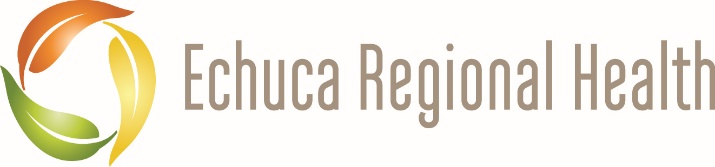 Date taken:29/08/2023Person making referral: Name: 	Relationship to client: Phone number: Parent/guardian must complete form if client under 16 years of ageWhat is the reason for this referral (Main concerns)?Name of General Practitioner (GP)Address of PracticeWe will usually contact your GP to inform them of ongoing treatment and check we are providing you with tailored advice. Please confirm your acceptance.Yes               No    (Please note refusal may limit self-referral treatment options)Diagnosis and medical history?Relevant medication and tests (please bring a list of medication / test results if available)Other information (e.g. previous dietetic intervention, known allergies, special needs, other services involved).Are you pregnant?      Yes               No    If yes, how many weeks? 